Настоящая инструкция по охране труда (технике безопасности) для обучающихся о правилах поведения при движении по льду на катке, ледяной горке, в гололедице, скоплениям снега вблизи здания (при падении снега, сосулек и наледи с крыш домов) в зимний период разработана с учетом условий в МБУ ДО ЦТТДиЮ «Технопарк» городского округа город Нефтекамск Республики Башкортостан (далее – Технопарк).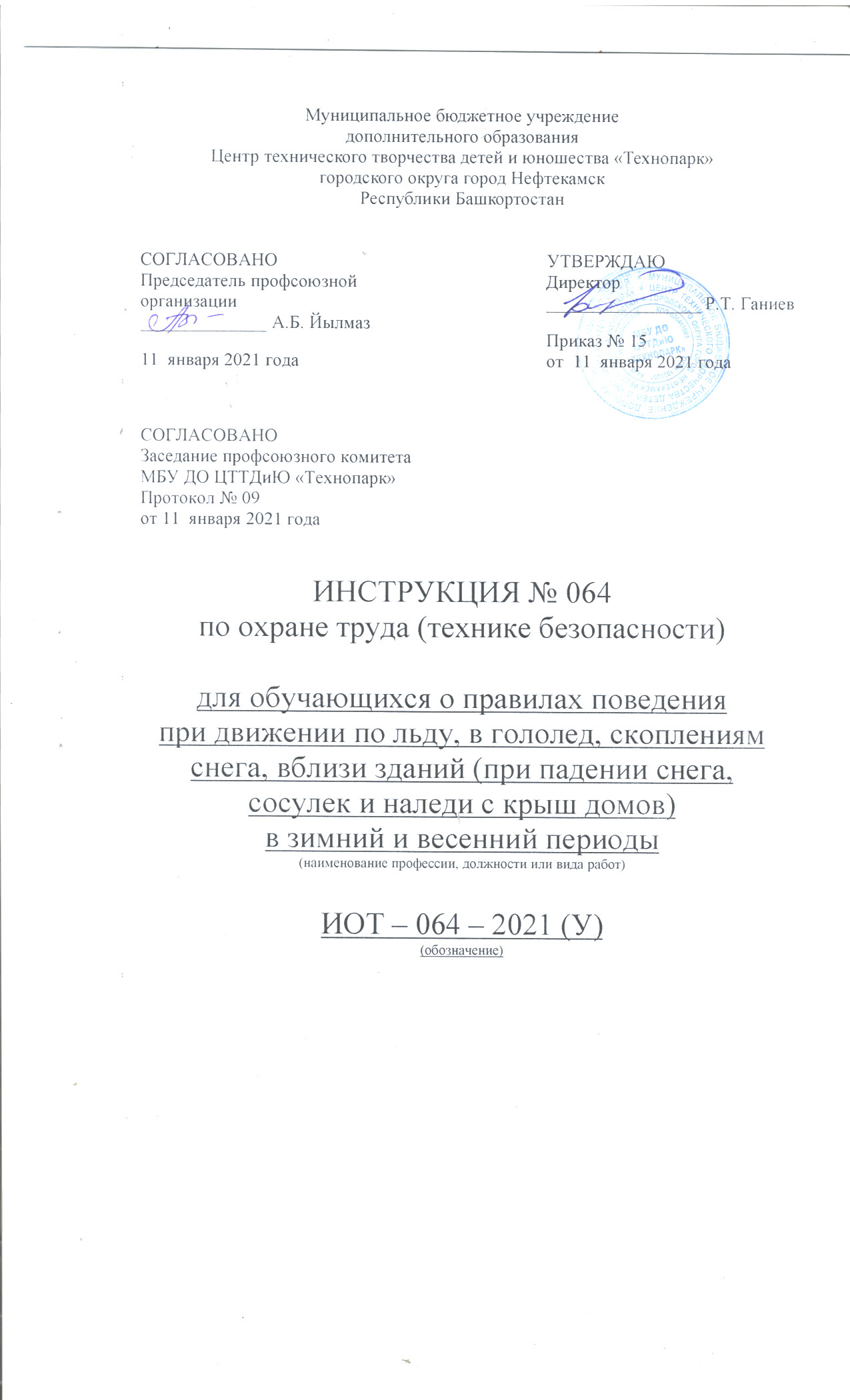 Общие требования безопасностиВо время гололеда, выходя из дома одевайте удобную и нескользящую обувь. На обувь с гладкой подошвой можно наклеить лейкопластырь. Идите по краю пешеходной дорожки, не торопитесь, обходите других пешеходов осторожно.Поднимаясь или спускаясь по ступенькам держаться за поручни, перила. Ноги на скользкие ступеньки ставить аккуратно, немного под углом.Переходя через дорогу соблюдайте правила дорожного движения, не переходите улицу и не перебегайте перед близко идущим транспортом.ПОМНИТЕ - проезжая часть скользкая и торможение транспорта затруднено, возможны заносы.При наличии светофора - переходите только на зеленый свет.В гололед выбирайте более безопасный маршрут и выходите из дома заблаговременно.В случае падения на проезжей части дороги, постарайтесь быстрее подняться и отойти на безопасное место, если не можете подняться - попросите прохожих оказать вам помощь, если их нет, то постарайтесь отползти на край дороги в безопасное место.Если произошел несчастный случай, необходимо срочно доставить пострадавшего в лечебное учреждение и сообщить администрации Технопарка.При больших снегопадах и оттепели выходя из зданий, не задерживаться на крыльце, а быстро отходить на безопасное расстояние от здания (). Входя в здание обязательно поднять голову вверх, и убедиться в отсутствии свисающих глыб снега, наледи и сосулек.При перемещении на улице, не ходить вдоль стен здания, а перемещаться по пешеходным дорожкам, подходя к зданию на безопасное расстояние обязательно поднимать голову вверх, и только убедившись в отсутствии наледи, сосулек и свисающих глыб проходить в этом месте. Если участок пешеходной дороги огорожен, и идет сбрасывание снега с крыш, обязательно обойти это место на безопасном расстоянии. Выполнять требования указателей или словесных объяснений работников коммунальных служб.Если произошел несчастный случай, необходимо оттащить пострадавшего на безопасное расстояние, оказать ему помощь, в случае необходимости срочно доставить пострадавшего в лечебное учреждение и сообщить о случившемся администрации Технопарка.Опасные факторы2.1. В зимний период во время гололеда и оттепели возможны следующие опасные факторы:- травмы головы и конечностей;- вывихи и переломы;- повреждения позвоночника;- растяжения и разрывы связок;- ушибы мышц.2.2. На ледяной горке:- при катании с горы не прыгать с обочин;- не кататься с горы, стоя на ногах;- при подъёме на гору пользоваться ступеньками;- скатываться через определённый промежуток времени по одному или небольшими группами.2.3. На катке:- выбирать ботинки на размер больше размера ноги;- шнуровать необходимо так, чтобы нижняя и верхняя части ботинка были не сильно затянуты, средняя же наоборот;- при побледнении кожи, покалывании, чувстве анемия - растереть это место рукой;- на ледяной площадке не толкаться.2.4. Во время гололедицы:- необходимо выбирать место для прогулки и игр более безопасное, где нет льда;- выходя из здания Технопарка, двигаться по дорожкам, посыпанным песком;- не стоять, не играть под навесом, карнизом, с которых свисают сосульки и ледяные глыбы.Инструкцию составил:Педагог-организатор                                                                                       Н.Я. Нагимов